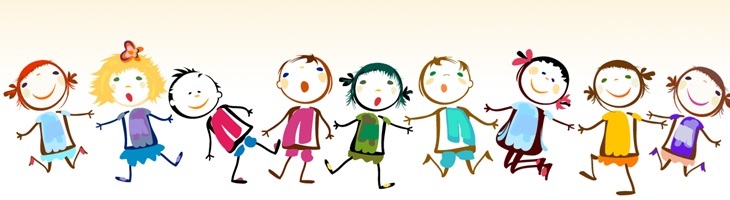 3-4 METUKŲ VAIKŲ KALBAEinant ketvirtiesiems vaiko gyvenimo metams,   jis turėtų taisyklingai tarti beveik visus kalbos garsus. Kai kurie vaikai gali dar netarti tokių garsų: š, ž, č, r.Vaikas pradeda sudarinėti  sudėtingesnius sakinius, vartoti šalutinius sakinius. Žodžių tvarka sakiniuose jau beveik taisyklinga.Sparčiai auga ir plečiasi vaiko žodynas.  Aktyviajame žodyne pastebime abstrakčių sąvokų (laiko, jausmų, kiekio...).  Vaikas  moka kalbėti apie tai, ko kalbėjimo metu nėra: apie tai, ką veikė vakar, ką darys po pietų, kaip švęs gimimo dieną.Dėl greito žodyno augimo vaikams gali sutrikti kalbos tempas. Tada atrodo, kad vaikas pradėjo mikčioti. Jis užsikerta, ieško tinkamo žodžio, kartoja tą patį žodį, bet tai dažniausiai būna fiziologinis kalbos tempo sutrikimas, kuris iki penkerių metų savaime praeina.Tėveliams ar auklėtojoms sunku atskirti, ar tai mikčiojimas, ar fiziologinis kalbėjimo tempo sutrikimas. Reikėtų pasikonsultuoti su specialistais.Kalbos supratimas žymiai pažengęs: susiformavę situacijų, daiktų vaizdiniai, gebėjimas planuoti žaidimą, savo veiksmus.Vaikai patys rengiasi, gaudo kamuolį abiem rankom, laiko pieštuką vis panašiau kaip suaugęs žmogus.„Mamų mokyklėlė“                                                                                                 Liudvika Razgevičienė2017 m. vasaris                                                                                                       logopedė metodininkė